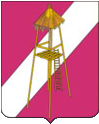 АДМИНИСТРАЦИЯ  СЕРГИЕВСКОГО СЕЛЬСКОГО ПОСЕЛЕНИЯКОРЕНОВСКОГО РАЙОНАПОСТАНОВЛЕНИЕ       26 января 2023 года                                                                                  № 12ст. СергиевскаяОб утверждении годового отчета о реализации ведомственной целевой программы «Развитие сферы культуры в Сергиевском сельском поселении Кореновского района» на 2022 годВ соответствии с Порядком принятия решений о разработке, реализации и оценки эффективности долгосрочных целевых программ в Сергиевском сельском поселении Кореновского района, утвержденным постановлением администрации Сергиевского сельского поселения Кореновского района от 23 октября 2020 года № 104  «Об утверждении Порядка разработки, утверждения и реализации ведомственных целевых программ в Сергиевском сельском поселении Кореновского района»,  администрация Сергиевского сельского поселения постановляет:         1. Утвердить годовой отчет о реализации ведомственной целевой программы «Развитие сферы культуры в Сергиевском сельском поселении Кореновского района» на 2022 год..    2. Контроль за выполнением настоящего постановления возложить на начальника финансового отдела администрации Сергиевского сельского поселения Кореновского района И.Г. Гацко.3. Разместить настоящее постановление в  информационно-телекоммуникационной сети Интернет на официальном сайте администрации Сергиевского сельского поселения  Кореновского района и обнародовать в установленном порядке.4.  Постановление  вступает в силу после его официального обнародования.Глава Сергиевского сельского поселения Кореновского района                                                                     А.П. МозговойЛИСТ СОГЛАСОВАНИЯ проекта постановления администрации Сергиевского сельского поселения Кореновского района от  26.01.2023г. № 12«Об утверждении годового отчета о реализации ведомственной целевой программы «Развитие сферы культуры в Сергиевском сельском поселении Кореновского района» на 2022 годПроект подготовлен и внесен:Финансовым отделомадминистрации Сергиевскогосельского поселенияКореновского районаНачальник отдела                                                                                 И.Г. ГацкоСогласовано:Ведущий специалист общего отдела администрации Сергиевскогосельского поселенияКореновского района                                                  Е.А.РохманкаОТЧЕТо ходе реализации ведомственной целевой программы«Развитие сферы культуры в Сергиевском сельском поселении Кореновского района» на 2022 год (финансирование программы)по состоянию на 31.12.2022 годСергиевское сельское поселение Кореновского районатыс. рублейГлава Сергиевского Сельского поселения Кореновскогорайона                                                                                                             А.П. МозговойНачальник финансового отдела                                                                   И.Г. ГацкоХахуцкая Н.В. 8(861)4298638ОТЧЕТо ходе реализации ведомственной целевой программы (оценка достижения целевых индикаторов)по состоянию на 31.12.2022 год«Капитальный ремонт системы водоснабжения Сергиевского сельского поселения Кореновского района на 2022 год»Глава СергиевскогоСельского поселения Кореновскогорайона                                                                                                 А.П. МозговойНачальник финансового отдела                                                       И.Г. ГацкоХахуцкая Н.В. 8(861)4298638ПРИЛОЖЕНИЕ № 1УТВЕРЖДЕН постановлением администрации Сергиевского сельского поселения Кореновского района от 26.01.2023 г. № 12Наименование мероприятияКБККБККБККБКСроки реализацииОбъем финансирования (утверждено программой)Объем финансирования (утверждено программой)Объем финансирования (утверждено программой)Объем финансирования (утверждено программой)Объем финансирования (утверждено программой)Предельный объем финансирования (лимит инвестиций)Предельный объем финансирования (лимит инвестиций)Предельный объем финансирования (лимит инвестиций)Предельный объем финансирования (лимит инвестиций)Предельный объем финансирования (лимит инвестиций)Фактически профинансированоФактически профинансированоФактически профинансированоФактически профинансированоФактически профинансированоОбъем выполнения работ (документально подтверждено)Объем выполнения работ (документально подтверждено)Объем выполнения работ (документально подтверждено)Объем выполнения работ (документально подтверждено)Объем выполнения работ (документально подтверждено)Наименование мероприятияРаздел, подразделЦелевая статьяВид расходовКОСГУСроки реализациивсегоФедерал.бюджетКраевой бюджетМестный бюджетВнебюджет.источникивсегоФедерал.бюджетКраевой бюджетМестный бюджетВнебюджет.источникивсегоФедерал.бюджетКраевой бюджетМестный бюджетВнебюджет.источникивсегоФедерал.бюджетКраевой бюджетМестный бюджетВнебюджет.источники1234567891011121314151617181920212223242526Предоставление субсидии на финансовое обеспечении для поощрения лучшим муниципальным учреждениям культуры Краснодарского края находящимся на территориях сельских поселений, в рамках регионального проекта «Творческие люди»0801091А255190612241Июнь 2022152,6100,028,224,4152,610028,224,4152,610028,224,4152,6100,028,224,4Предоставление субсидии на финансовое обеспечении для поощрения лучшим работникам лучших муниципальных учреждений культуры Краснодарского края находящимся на территориях сельских поселений, в рамках регионального проекта «Творческие люди»0801091А255190612241Июнь 2022152,6100,028,224,4152,610028,224,4152,610028,224,4152,6100,028,224,4Всего по программе305,2200,056,448,8305,220056,448,87127,5520056,448,8305,2200,056,448,8ПРИЛОЖЕНИЕ № 2УТВЕРЖДЕН постановлением администрации Сергиевского сельского поселения Кореновского района от 26.01.2023 г. № 12№ п/пНаименование мероприятияСубъект бюджетного планированияЦель программыЗадачи программыНаименование целевых индикаторовСроки реализации программыПлановые показатели индикатора по программеФактические показателииндикатораУровень выполнения, в %1Предоставление субсидии на финансовое обеспечении для поощрения лучшим муниципальным учреждениям культуры Краснодарского края находящимся на территориях сельских поселений, в рамках регионального проекта «Творческие люди»Сергиевское сельское поселениеСоздание условий для доступного и качественного предоставления муниципальных услуг в сфере "Культура"; сохранение и оптимизация кадров в отрасли культуры Модернизация и укрепление материально - технической базы муниципального бюджетного учреждения;-стимулирование отдельных категорий работников муниципальных учреждений в сфере культуры;- развитие и сохранение кадрового потенциала работников муниципальных учреждений в сфере культурыВыплата денежного поощрения лучшим муниципальным учреждениям культурыИюнь 2022111002Предоставление субсидии на финансовое обеспечении для поощрения лучшим работникам лучших муниципальных учреждений культуры Краснодарского края находящимся на территориях сельских поселений, в рамках регионального проекта «Творческие люди»Сергиевское сельское поселениеСоздание условий для доступного и качественного предоставления муниципальных услуг в сфере "Культура"; сохранение и оптимизация кадров в отрасли культуры Модернизация и укрепление материально - технической базы муниципального бюджетного учреждения;-стимулирование отдельных категорий работников муниципальных учреждений в сфере культуры;- развитие и сохранение кадрового потенциала работников муниципальных учреждений в сфере культурыВыплата денежного поощрения лучшим работникам лучших муниципальных учреждений культурыИюнь 202222100Всего по программе305,2305,2